All. 3) - Patto di integrità - Busta A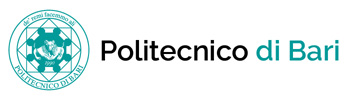 PATTO DI INTEGRITÀ trail Politecnico di Bari ela Società/Impresa ________________________________________________________________ con sede legale in _________________________________________________________________ Via/Corso/Piazza ______________________________________________________ n. ________ Codice Fiscale/P.IVA ______________________________________________________________ Registro delle Imprese di ____________________________________________________________ rappresentata dal Sig./Dott. __________________________________________________________ nato a ___________________________________________________________ il ___/___/______ in qualità di _____________________________________________________________________ e munito/a dei relativi poteri. Il presente documento costituisce parte integrante della procedura di appalto in epigrafe e deve essere, obbligatoriamente, sottoscritto e presentato con l’offerta da ciascun partecipante alla gara in oggetto. La mancata consegna del presente documento debitamente sottoscritto dal Titolare o Rappresentante Legale comporterà l’esclusione dalla gara. VISTI- la Legge 6 novembre 2012 n. 190, art.1 comma 17 recante “Disposizioni per la prevenzione e la repressione della corruzione e dell’illegalità nella Pubblica Amministrazione”;- il Piano Nazionale Anticorruzione (P.N.A.) emanato dall’Autorità Nazionale Anticorruzione per la valutazione e la trasparenza delle amministrazioni Pubbliche (ex CIVIT) approvato con delibera n. 72/2013 contenente “Disposizioni per la prevenzione e la repressione della corruzione e dell’illegalità nella pubblica amministrazione”;- la Sottosezione rischi corruttivi e trasparenza - PIAO 2022-2024 (anno 2022) del Politecnico di Bari, pubblicata sul sito istituzionale alla pagina web: http://www.poliba.it/it/amministrazione-trasparente/sottosezione-rischi-corruttivi-e-trasparenza-piao-2022-2024-anno-2022- il D.P.R. del 16 aprile 2013 n. 62 con il quale è stato emanato il “Regolamento recante il Codice di comportamento dei dipendenti pubblici”;- il Codice di Comportamento del Politecnico di Bari emanato con D.R. n. 582 del 28 settembre 2018 e pubblicato sul sito web istituzionale: https://www.poliba.it/sites/default/files/codice_etico_e_di_comportamento_del_politecnico_di_bari_0.pdf- il Protocollo di Legalità, sottoscritto in data 7 dicembre 2012, tra il Politecnico di Bari e la Prefettura di Bari, pubblicato sul sito istituzionale: http://www.poliba.it/sites/default/files/protocollo%20dintesa%20con%20la%20prefettura%20di%20bari%20-%202012_0.pdfsi conviene quanto segueArt. 1 - Il Patto di Integrità deve essere presentato insieme alla documentazione di rito richiesta dal bando di gara/lettera di invito da ciascun offerente, per lavori, forniture e servizi. L’assenza di questo documento, debitamente sottoscritto, comporterà l’esclusione dalla gara. Art. 2 - Il Patto di Integrità costituirà parte integrante di qualsiasi contratto stipulato con il Politecnico di Bari. Inoltre, la sottoscritta Impresa/Società accetta e si impegna a rispettare tutte le norme del Protocollo di Legalità, sottoscritto in data 07.12.2012, tra il Politecnico di Bari e la Prefettura di Bari. Art. 3 - Il Patto di integrità stabilisce la reciproca, formale obbligazione del Politecnico di Bari e di tutti i potenziali contraenti a conformare i propri comportamenti ai principi di lealtà, trasparenza e correttezza nonché l’espresso impegno anticorruzione, consistente, tra l’altro, nel non offrire, accettare o richiedere somme di denaro o qualsiasi altra ricompensa, vantaggio o beneficio, sia direttamente che indirettamente tramite intermediari, al fine dell’affidamento del contratto e/o al fine di distorcerne la relativa corretta esecuzione o valutazione da parte della Stazione appaltante. Art. 4 - Il Politecnico di Bari si impegna a pubblicare sul sito istituzionale i dati, le informazioni e i documenti inerenti alla gara, ai sensi del D.Lgs. 33/2013. Art. 5 - La sottoscritta Impresa/Società si impegna a segnalare al Politecnico di Bari, qualsiasi tentativo di turbativa, irregolarità o distorsione nelle fasi di svolgimento della gara e/o durante l’esecuzione del contratto, da parte di ogni interessato o addetto o di chiunque possa influenzare le decisioni di gara o di contratto. Art. 6 - La sottoscritta Impresa/Società dichiara, altresì, che non si è accordata e non si accorderà con altri soggetti interessati all’affidamento del contratto per limitare in alcun modo la concorrenza. L’Impresa/Società sarà altresì tenuta responsabile nei confronti del Politecnico di Bari del comportamento delle ditte a lei collegate. Art. 7 - L’Impresa/Società, sin d’ora, accetta che nel caso di mancato rispetto degli impegni anticorruzione assunti con il presente Patto di integrità, comunque accertato, da questo Politecnico, potranno essere applicate le seguenti sanzioni: - esclusione del concorrente dalla gara e relativa escussione della cauzione di validità dell’offerta. - risoluzione del contratto e relativa escussione della cauzione definitiva di buona esecuzione del contratto. Art. 8 - Il contenuto del Patto di Integrità e le relative sanzioni applicabili resteranno in vigore sino alla completa esecuzione del contratto. Il presente Patto di Integrità dovrà essere richiamato dal contratto quale allegato allo stesso onde formarne parte integrante, sostanziale e pattizia. Art. 9 - Il presente Patto di Integrità deve essere obbligatoriamente sottoscritto in calce ed in ogni sua pagina, dal Legale Rappresentante dell’Impresa/Società partecipante ovvero, in caso di Consorzi o Raggruppamenti temporanei di imprese, dal rappresentante degli stessi e deve essere presentato unitamente all’offerta. La mancata consegna di tale Patto debitamente sottoscritto comporterà l’esclusione dalla gara. Art. 10 - Ogni controversia relativa all’interpretazione ed esecuzione del Patto di Integrità fra la Stazione appaltante ed i concorrenti e tra gli stessi concorrenti sarà risolta dall’Autorità giudiziaria competente. _________________, li _________________ ______________________________________      (per il Politecnico di Bari)                               ______________________________________     (timbro del concorrente) 